Про внесення змін до розпорядженняголови райдержадміністраціївід 22.10.2021 року №220-р«Про створення робочих груп для контролю за  вжиттям заходівіззапобіганняпоширенню на територіїПервомайського району гострої респіраторної хвороби СОVID-19»Відповідно до статей 39, 41 Закону України «Про місцеві державні адміністрації» та у зв’язку із кадровими змінами: Внести такі зміни до розпорядження голови районної державної адміністрації від 22.10.2021 року №220-р «Про створення робочих груп для контролю за  вжиттям заходів із запобігання поширенню на території Первомайського району гострої респіраторної хвороби СОVID-19» (далі – Розпорядження»:  Пункт 1. розпорядженняголови райдержадміністрації  викласти утакійредакції:«1. Створити при Первомайській райдержадміністрації постійно діючі робочі групи для контролю за вжиттям заходів із запобігання поширенню гострої респіраторної хвороби СОVID-19 на території територіальних громад Первомайського району у складі згідно з додатками 1-8.Робочим групам в період дії карантинних обмежень здійснювати контроль за дотриманням суб’єктами господарювання всіх форм власності запроваджених обмежувальних протиепідемічних заходів, з метою запобігання поширенню на території України гострої респіраторної хвороби COVID-19, спричиненої коронавірусом SARS-CoV-2.2 За результатами проведених перевірок звітувати голові райдержадміністрації про проведену роботу.»2) Додатки 1-8 до розпорядження голови райдержадміністрації викласти у новій редакції (додаються).  Контроль за виконанням цього розпорядження залишаю за собою.Голова райдержадміністрації                                 Сергій САКОВСЬКИЙДодаток  1розпорядження головирайдержадміністрації від 22.10.2021р.№220-р(в редакціїрозпорядженняголовирайдержадміністраціївід 03.11.2021 року №232-р)СКЛАДробочої групи  для контролю за  вжиттям заходівіз запобігання поширенню гострої респіраторної хвороби СОVID-19на територіїСинюхино-Брідської сільської територіальної громади Первомайського району Головний спеціаліст відділуоборонної роботи та цивільногозахисту райдержадміністрації                                             Наталія ВОВЧЕНКОДодаток  2розпорядженняголовирайдержадміністраціївід 22.10.2021р.№220-р(в редакціїрозпорядженняголовирайдержадміністраціївід 03.11.2021 року №232-р)СКЛАДробочої групи  для контролю за  вжиттям заходівіз запобігання поширенню гострої респіраторної хвороби СОVID-19на територіїКам’яномостівської сільської територіальної громади Первомайського району Головний спеціаліст відділуоборонної роботи та цивільногозахисту райдержадміністрації                            Наталія ВОВЧЕНКОДодаток  3розпорядженняголовирайдержадміністраціївід 22.10.2021р.№220-р(в редакціїрозпорядженняголовирайдержадміністраціївід 03.11.2021 року №232-р)СКЛАДробочої групи  для контролю за  вжиттям заходівіз запобігання поширенню гострої респіраторної хвороби СОVID-19на територіїМигіївської сільської територіальної громади Первомайського району Головний спеціаліст відділуоборонної роботи та цивільногозахисту райдержадміністрації                                         Наталія ВОВЧЕНКОДодаток  4розпорядження головирайдержадміністрації від 22.10.2021р.№220-р(в редакції розпорядження голови райдержадміністрації від 03.11.2021 року №232-р)СКЛАДробочої групи  для контролю за  вжиттям заходівіз запобігання поширенню гострої респіраторної хвороби СОVID-19на територіїБлагодатненської сільської територіальної громади Первомайського району Головний спеціаліст відділуоборонної роботи та цивільногозахисту райдержадміністрації                                          Наталія ВОВЧЕНКО Додаток  5розпорядженняголовирайдержадміністраціївід 22.10.2021р.№220-р(в редакціїрозпорядженняголовирайдержадміністраціївід 03.11.2021 року №232-р)СКЛАДробочої групи  для контролю за  вжиттям заходівіз запобігання поширенню гострої респіраторної хвороби СОVID-19на територіїАрбузинської селищної територіальної громади Первомайського району Головний спеціаліст відділуоборонної роботи та цивільногозахисту райдержадміністрації                                         Наталія ВОВЧЕНКОДодаток  6розпорядженняголовирайдержадміністраціївід 22.10.2021р.№220-р(в редакціїрозпорядженняголовирайдержадміністраціївід 03.11.2021 року №232-р)СКЛАДробочої групи  для контролю за  вжиттям заходівіз запобігання поширенню гострої респіраторної хвороби СОVID-19на територіїКривоозерської селищної територіальної громади Первомайського району Головний спеціаліст відділуоборонної роботи та цивільногозахисту райдержадміністрації                                         Наталія ВОВЧЕНКОДодаток  7розпорядженняголовирайдержадміністраціївід 22.10.2021р.№220-р(в редакціїрозпорядженняголовирайдержадміністраціївід 03.11.2021 року №232-р)СКЛАДробочої групи  для контролю за  вжиттям заходівіз запобігання поширенню гострої респіраторної хвороби СОVID-19на територіїВрадіївської селищної територіальної громади Первомайського району Головний спеціаліст відділуоборонної роботи та цивільногозахисту райдержадміністрації                                           Наталія ВОВЧЕНКОДодаток  8розпорядження головирайдержадміністрації від 22.10.2021р.№220-р(в редакціїрозпорядженняголовирайдержадміністраціївід 03.11.2021 року №232-р)СКЛАДробочої групи  для контролю за  вжиттям заходівіз запобігання поширенню гострої респіраторної хвороби СОVID-19на території Первомайської міської територіальної громади Первомайського району Головний спеціаліст відділуоборонної роботи та цивільногозахисту райдержадміністрації                                               Наталія ВОВЧЕНКО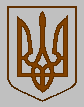 ПЕРВОМАЙСЬКА РАЙОННА ДЕРЖАВНА АДМІНІСТРАЦІЯПЕРВОМАЙСЬКА РАЙОННА ДЕРЖАВНА АДМІНІСТРАЦІЯПЕРВОМАЙСЬКА РАЙОННА ДЕРЖАВНА АДМІНІСТРАЦІЯМИКОЛАЇВСЬКОЇ ОБЛАСТІМИКОЛАЇВСЬКОЇ ОБЛАСТІМИКОЛАЇВСЬКОЇ ОБЛАСТІР О З П О Р Я Д Ж Е Н Н ЯР О З П О Р Я Д Ж Е Н Н ЯР О З П О Р Я Д Ж Е Н Н Явід  03 листопада 2021 р.Первомайськ№232-рГолова робочої групи:Голова робочої групи:НЕДАШКІВСЬКАЛілія Василівна- заступник головирайдержадміністраціїСекретар робочої групи:Секретар робочої групи:ЛОЖКАРЗінаїдаДмитрівна- головний спеціаліст відділу оборонної роботи тацивільного захисту райдержадміністраціїЧлени робочої групи:Члени робочої групи:ВЕШНИВЕЦЬКАНаталіяАнатоліївна- начальник відділу державного наглядуза дотриманням санітарного законодавстваПервомайського управління Головного управлінняДержпродспоживслужби в Миколаївській області(за узгодженням)ГРИГОРЕНКООленаВ’ячеславівна- головнийспеціаліствідділузабезпеченнявзаємодіїз органами місцевогосамоврядуваннярайдержадміністраціїНЕСТЕРЧУКОлег Олександрович- дільничний офіцер поліції майор поліції Первомайського районного відділу поліції Головного управління Національної поліції  в Миколаївській області (за узгодженням)Голова робочої групи:Голова робочої групи:НЕДАШКІВСЬКАЛілія Василівна- заступник головирайдержадміністраціїСекретар робочої групи:Секретар робочої групи:ЛОЖКАРЗінаїдаДмитрівна- головний спеціаліст відділу оборонної роботи тацивільного захисту райдержадміністраціїЧлени робочої групи:Члени робочої групи:ВАСЮТАВалентина Олегівна- провідний фахівець відділу державного наглядуза дотриманням санітарного законодавстваПервомайського управління Головного управлінняДержпродспоживслужби в Миколаївській області(за узгодженням)ВОВЧЕНКОНаталіяВасилівна- головний спеціаліст відділу оборонної роботи тацивільного захисту райдержадміністраціїКОДРИШВолодимирПетрович- старший дільничний офіцер поліції майор поліції Первомайського районного відділу поліції Головного управління Національної поліції  в Миколаївській області (за узгодженням)Голова робочої групи:Голова робочої групи:НЕДАШКІВСЬКАЛілія Василівна- заступник головирайдержадміністраціїСекретар робочої групи:Секретар робочої групи:ВОВЧЕНКОНаталіяВасилівна- головний спеціаліст відділу оборонної роботи тацивільного захисту райдержадміністраціїЧлени робочої групи:Члени робочої групи:ГЕРАСИМЧУКЛюдмилаВолодимирівна- головнийспеціаліст відділу соціально-економічного розвитку територій райдержадміністраціїНАУМЕНКОВіталійМиколайович- дільничний офіцер поліції майор поліції Первомайського районного відділу поліції Головного управління Національної поліції  в Миколаївській області (за узгодженням)СОРОКІНАндрійВолодимирович- фельдшер санітарний відділу державного наглядуза дотриманням санітарного законодавстваПервомайського управління Головного управлінняДержпродспоживслужби в Миколаївській області(за узгодженням)Голова робочої групи:Голова робочої групи:НЕДАШКІВСЬКАЛілія Василівна- заступник головирайдержадміністраціїСекретар робочої групи:Секретар робочої групи:САВЧУКІринаАнатоліївна- головний спеціаліст відділу забезпечення взаємодії з органами місцевого самоврядування райдержадміністраціїЧлени робочої групи:Члени робочої групи:ІЛЬЇНВолодимирМиколайович- старший дільничний офіцер поліції капітан поліції Первомайського районного відділу поліції Головного управління Національної поліції  в Миколаївській області (за узгодженням)ЛИСАКОленаПетрівна- фельдшер санітарний відділу державного наглядуза дотриманням санітарного законодавстваАрбузинського управління Головного управлінняДержпродспоживслужби в Миколаївській області(за узгодженням)СИДОРИКАЛюбовАндріївна- головний спеціаліст організаційного відділуапарату райдержадміністраціїГолова робочої групи:Голова робочої групи:НЕДАШКІВСЬКАЛілія Василівна- заступник головирайдержадміністраціїСекретар робочої групи:Секретар робочої групи:САВЧУКІринаАнатоліївна- головний спеціаліст відділу забезпечення взаємодії з органами місцевого самоврядування райдержадміністраціїЧлени робочої групи:Члени робочої групи:ІЛЬЇНВолодимирМиколайович- старший дільничний офіцер поліції капітан поліції Первомайського районного відділу поліції Головного управління Національної поліції  в Миколаївській області (за узгодженням)ЛИСАКОленаПетрівна- фельдшер санітарний відділу державного наглядуза дотриманням санітарного законодавстваАрбузинського управління Головного управлінняДержпродспоживслужби в Миколаївській області(за узгодженням)СИДОРИКАЛюбовАндріївна- головний спеціаліст організаційного відділуапарату райдержадміністраціїГолова робочої групи:Голова робочої групи:СТЕЦЬАллаВалеріївна- заступник головирайдержадміністраціїСекретар робочої групи:Секретар робочої групи:СМІЛЯНЕЦЬАркадійСтепанович- головний спеціаліст відділу оборонної роботита цивільного захисту райдержадміністраціїЧлени робочої групи:Члени робочої групи:ЛЮБЕЦЬКИЙСергійОлексійович- дільничний офіцер поліції капітан поліції Первомайського районного відділу поліції Головного управління Національної поліції  в Миколаївській області (за узгодженням)РУКОЛЬАнжелаІванівна- головний спеціаліст відділу державного наглядуза дотриманням санітарного законодавстваКривоозерського управління Головного управлінняДержпродспоживслужби в Миколаївській області(за узгодженням)СКРИПНИКОльгаВікторівна- головнийспеціаліствідділузабезпеченнявзаємодіїз органами місцевогосамоврядуваннярайдержадміністраціїШИГИДАНінаБорисівна- головний спеціаліст організаційного відділуапарату райдержадміністраціїГолова робочої групи:Голова робочої групи:СТЕЦЬАллаВалеріївна- заступник головирайдержадміністраціїСекретар робочої групи:Секретар робочої групи:МОРОЗОлесяВікторівна-провіднийспеціаліствідділусоціально-економічногорозвиткутериторійрайдержадміністраціїЧлени робочої групи:Члени робочої групи:БРИКОВЕЦЬВолодимирМиколайович- старший дільничний офіцер поліції капітан поліції Первомайського районного відділу поліції Головного управління Національної поліції  в Миколаївській області (за узгодженням)ДРАМАРЕЦЬКАНаталіяМихайлівна- начальник відділу державного наглядуза дотриманням санітарного законодавстваКривоозерського управління Головного управлінняДержпродспоживслужби в Миколаївській області(за узгодженням)СКРИПНИКОльгаВікторівна- головнийспеціаліствідділузабезпеченнявзаємодіїз органами місцевогосамоврядуваннярайдержадміністраціїГолова робочої групи:Голова робочої групи:НЕДАШКІВСЬКАЛілія Василівна- заступник головирайдержадміністраціїСекретар робочої групи:Секретар робочої групи:БОНДАРЧУКСергійОлександрович- начальник  відділузабезпеченнявзаємодії з органами місцевогосамоврядуваннярайдержадміністраціїЧлени робочої групи:Члени робочої групи:ВЕШНИВЕЦЬКАНаталіяАнатоліївна- начальник відділу державного наглядуза дотриманням санітарного законодавстваПервомайського управління Головного управлінняДержпродспоживслужби в Миколаївській області(за узгодженням)ВОВЧЕНКОНаталіяВасилівна- головний спеціаліст відділу оборонної роботи тацивільного захисту райдержадміністраціїГРИГОРЕНКООленаВ’ячеславівна- головнийспеціаліствідділузабезпеченнявзаємодіїз органами місцевогосамоврядуваннярайдержадміністраціїГРАБКОСергійВікторович- дільничний офіцер поліції капітан поліції Первомайського районного відділу поліції Головного управління Національної поліції  в Миколаївській області (за узгодженням)2Продовження додатку 8Продовження додатку 8ДУД’ЄВТихонВалерійович- старший дільничний офіцер поліції капітан поліції Первомайського районного відділу поліції Головного управління Національної поліції  в Миколаївській області (за узгодженням)КОЛОСРусланВалерійович- старший дільничний офіцер поліції майор поліції Первомайського районного відділу поліції Головного управління Національної поліції  в Миколаївській області (за узгодженням)ПОЛЯКОВАльбертВолодимирович- дільничний офіцер поліції майор поліції Первомайського районного відділу поліції Головного управління Національної поліції  в Миколаївській області (за узгодженням)